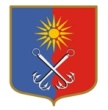 ПОСТАНОВЛЕНИЕГЛАВЫ ОТРАДНЕНСКОГО ГОРОДСКОГО ПОСЕЛЕНИЯ КИРОВСКОГО МУНИЦИПАЛЬНОГО РАЙОНА ЛЕНИНГРАДСКОЙ ОБЛАСТИот «31» марта 2020 года №  1   О проведении общественных обсуждений по проекту планировки территории и проекту межевания территории, ограниченной с северной стороны проектируемой ограниченной с северной стороны проектируемой автомобильной дорогой, с западной и южной сторон – рекреационной зоной, с восточной стороны – автодорогой регионального значения «Ульяновка – Отрадное», и расположенной в г. Отрадное Отрадненского городского поселения Кировского муниципального района Ленинградской областиВ соответствии с Градостроительным кодексом Российской Федерации, Федеральным законом от 06 октября 2003 года № 131-ФЗ «Об общих принципах организации местного самоуправления в Российской Федерации», статьей 14 Устава Отрадненского городского поселения Кировского муниципального района Ленинградской области (далее - МО «Город Отрадное»), руководствуясь Порядком организации и проведения общественных обсуждений, публичных слушаний по проектам муниципальных правовых актов по вопросам местного значения в области градостроительной деятельности на территории Отрадненское городское поселение Кировского муниципального района Ленинградской области, утвержденным решением совета депутатов МО «Город Отрадное» от 07 сентября 2018 года № 43, распоряжением комитета по архитектуре и градостроительству Ленинградской области от 05 марта 2019 года № 52 « О подготовке проекта планировки территории и проекта межевания территории, ограниченной с северной стороны проектируемой автомобильной дорогой, с западной и южной сторон – рекреационной зоной, с восточной стороны – автодорогой регионального значения «Ульяновка – Отрадное», и расположенной в г. Отрадное Отрадненского городского поселения Кировского муниципального района Ленинградской области (с изменениями от 25 марта 2019 года № 86), письмом Комитета градостроительной политики Ленинградской области от 20 марта 2020 года № 01-21-27/2020, постановляю:1. Провести общественные обсуждения по проекту планировки территории и проекту межевания территории, ограниченной с северной стороны проектируемой автомобильной дорогой, с западной и южной сторон – рекреационной зоной, с восточной стороны – автодорогой регионального значения «Ульяновка – Отрадное», и расположенной в г. Отрадное Отрадненского городского поселения Кировского муниципального района Ленинградской области в период с 01 апреля 2020 года по 11 мая 2020 года.2. Администрации МО «Город Отрадное» создать комиссию по проекту планировки территории и проекту межевания территории, ограниченной с северной стороны проектируемой автомобильной дорогой, с западной и южной сторон – рекреационной зоной, с восточной стороны – автодорогой регионального значения «Ульяновка – Отрадное», и расположенной в г. Отрадное Отрадненского городского поселения Кировского муниципального района Ленинградской области (далее – Организатор общественных обсуждений).3. Поручить Организатору общественных обсуждений:3.1. Опубликовать оповещение о начале общественных обсуждений по проекту планировки территории и проекту межевания территории, ограниченной с северной стороны проектируемой автомобильной дорогой, с западной и южной сторон – рекреационной зоной, с восточной стороны – автодорогой регионального значения «Ульяновка – Отрадное», и расположенной в г. Отрадное Отрадненского городского поселения Кировского муниципального района Ленинградской области в сетевом издании «Отрадное вчера, сегодня, завтра» и на официальном сайте органов местного самоуправления МО «Город Отрадное» в сети Интернет не позднее 03 апреля 2020.3.2. Разместить проект планировки территории и проект межевания территории, ограниченной с северной стороны проектируемой автомобильной дорогой, с западной и южной сторон – рекреационной зоной, с восточной стороны – автодорогой регионального значения «Ульяновка – Отрадное», и расположенной в г. Отрадное Отрадненского городского поселения Кировского муниципального района Ленинградской области, подлежащий рассмотрению на общественных обсуждениях, в сетевом издании «Отрадное вчера, сегодня, завтра» и на официальном сайте органов местного самоуправления МО «Город Отрадное» в сети Интернет не позднее 10 апреля 2020 года;3.3. Организовать проведение экспозиции по проекту планировки
территории и проекту межевания территории, ограниченной с северной стороны проектируемой автомобильной дорогой, с западной и южной сторон – рекреационной зоной, с восточной стороны – автодорогой регионального значения «Ульяновка – Отрадное», и расположенной в г. Отрадное Отрадненского городского поселения Кировского муниципального района Ленинградской области, подлежащему рассмотрению на общественных обсуждениях, в здании администрации, расположенной по адресу: Ленинградская область, Кировский район, г.Отрадное, ул.Гагарина, д.1, не позднее 10 апреля 2020 года.3.4. Подготовить сводный текст вопросов и ответов на основании поступивших предложений и замечаний граждан.3.5. Подготовить протокол результатов общественных обсуждений и заключение о результатах общественных обсуждений;3.6. В срок до 11 мая 2020 года опубликовать заключение о результатах общественных обсуждений;4. Настоящее постановление вступает в силу со дня его официального опубликования и подлежит размещению на официальном сайте органов местного самоуправления МО «Город Отрадное» в сети Интернет.Глава муниципального образования                                                  М.Г.Таймасханов